Publicado en Málaga el 16/11/2018 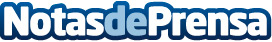 Pinturas Andalucía destaca la importancia de contar con profesionalesPlanificar la remodelación de los espacios en donde se trabaja o en viviendas habitadas suele ser complicado. Todo cambio, por pequeño que sea, implica tener en consideración una gran cantidad de factores como los materiales y las herramientas necesarias. Así lo explican desde Pinturas Andalucía, especialistas en pinturas, suelos y papeles pintadosDatos de contacto:Pinturas Andalucía952 478 508 Nota de prensa publicada en: https://www.notasdeprensa.es/pinturas-andalucia-destaca-la-importancia-de Categorias: Interiorismo E-Commerce Consumo Construcción y Materiales http://www.notasdeprensa.es